Консультация  для  родителей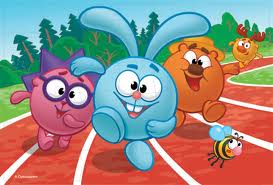 Подготовила Инструктор по ФИЗОГУНИНАОксана Валериевна     В практике детского сада широко используются подвижные игры, в которых все играющие обязательно вовлекаются в активные, двигательные действия. Эти действия обусловлены сюжетом и правилами игры и направлены на достижение определенной условной цели, поставленной перед детьми взрослыми или самими играющими. В русских и городах среди молодежи были широко распространены игры подвижного характера. Без них не обходился ни один, даже самый скромный народный праздник. В игру вовлекались целая группа подростков, которые состязались в силе, ловкости, быстроте, меткости. В связи с тем, что игры, как правило, проводились на улице, на свежем воздухе это способствовало укреплению здоровья.      Подвижные игры разнообразны по своему содержанию и организации, одни игры имеют сюжет, роли и правила, тесно связанные с сюжетом, игровые действия в них производятся в соответствии с требованиями, заданной ролью и правилами. В других играх сюжет и роли отсутствуют, предложены только двигательные задания, регулируемые правилами, которые определяют последовательность, быстроту  и ловкость их выполнения. В – третьих сюжет действия играющих обусловлено текстом, определяющим характер движений и их последовательность.      При отборе игр, способствующих физическому воспитанию детей дошкольного возраста, целесообразно ориентироваться на особенности их содержания, под которыми понимается, прежде всего, сюжет, тема игры, её правила и двигательные действия.             Именно содержание игры определяет её образовательную и воспитательную значимость, игровые действия детей; от содержания зависит своеобразие организации характер выполнения двигательных заданий. Характеристика сюжетных подвижных игр.     Игры этого вида строятся на основе опыта детей, имеющихся у них представлений и знаний об окружающей жизни, профессиях (летчик, пожарный, шофер), средствах транспорта (автомобиль, поезд, самолет), явлениях природы, образе жизни, повадках животных и птиц. Некоторые особенности поведения животных ( хитрость лисы, повадки хищников- волка, щуки, быстрота движений зайцев, птиц, заботливость наседки), наиболее характерные моменты выполнения трудовых действий людьми разных профессий, особенности движений различных транспортных средств, служат основой для развертывания сюжета и установления правил игры. Сюжет игры и правила обусловливают характер движения играющих. В одном случае малыши, Подражая лошадкам, бегают, высоко поднимая колени, в другом – прыгают, как зайчики, в-третьем – им надо суметь влезть на лестницу, как пожарным. В сюжетных играх, таким образом, выполняемые движения носят в основном имитационный характер. В сюжетных играх обычно основная масса детей изображает, например, птичек, зайчиков, а один ребенок или воспитатель становиться исполнителем ответственной роли- волка, лисы, кота. Так, активность ребенка, исполняющего роль волка, побуждает и остальных участников игры- зайцев – двигаться быстрее и энергичнее.      Это и составляет игровые действия детей. Однако каждый ребенок играя, проявляет самостоятельность, инициативу, быстроту и ловкость в меру своих возможностей. Сюжетные подвижные игры имеют широкое применение во всех возрастных группах детского сада. Однако в младшем дошкольном возрасте особенно популярны.        Построение игр для малышей имеют свои особенности. Так, выполнение более сложных движений в них должно происходить в спокойной обстановке, когда внимание детей не отвлекают никакие дополнительные сигналы. Тогда малыши действуют спокойно, и могут выполнять движения без излишней торопливости, например: зайцы, скачут на лужайке, когда волка нет; мышки бегают легко, пока кот спит. Подача сигнала к смене действий, появление ловящего, являются сильными раздражителями, отвлекающими внимание детей от качества выполнения движений. В этом случае от детей не следует требовать точного воспроизведения движений изображаемого ими персонажа. 